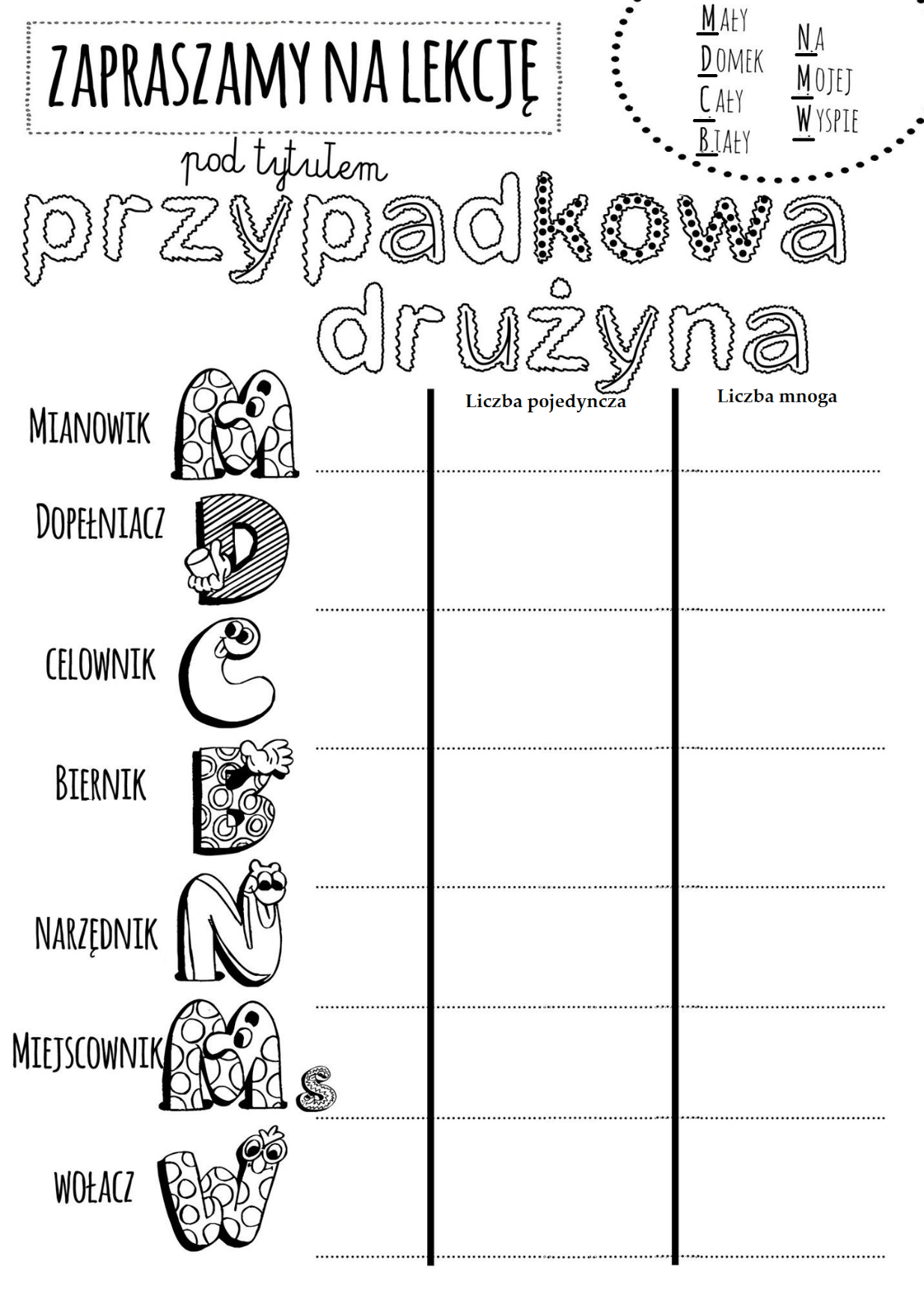 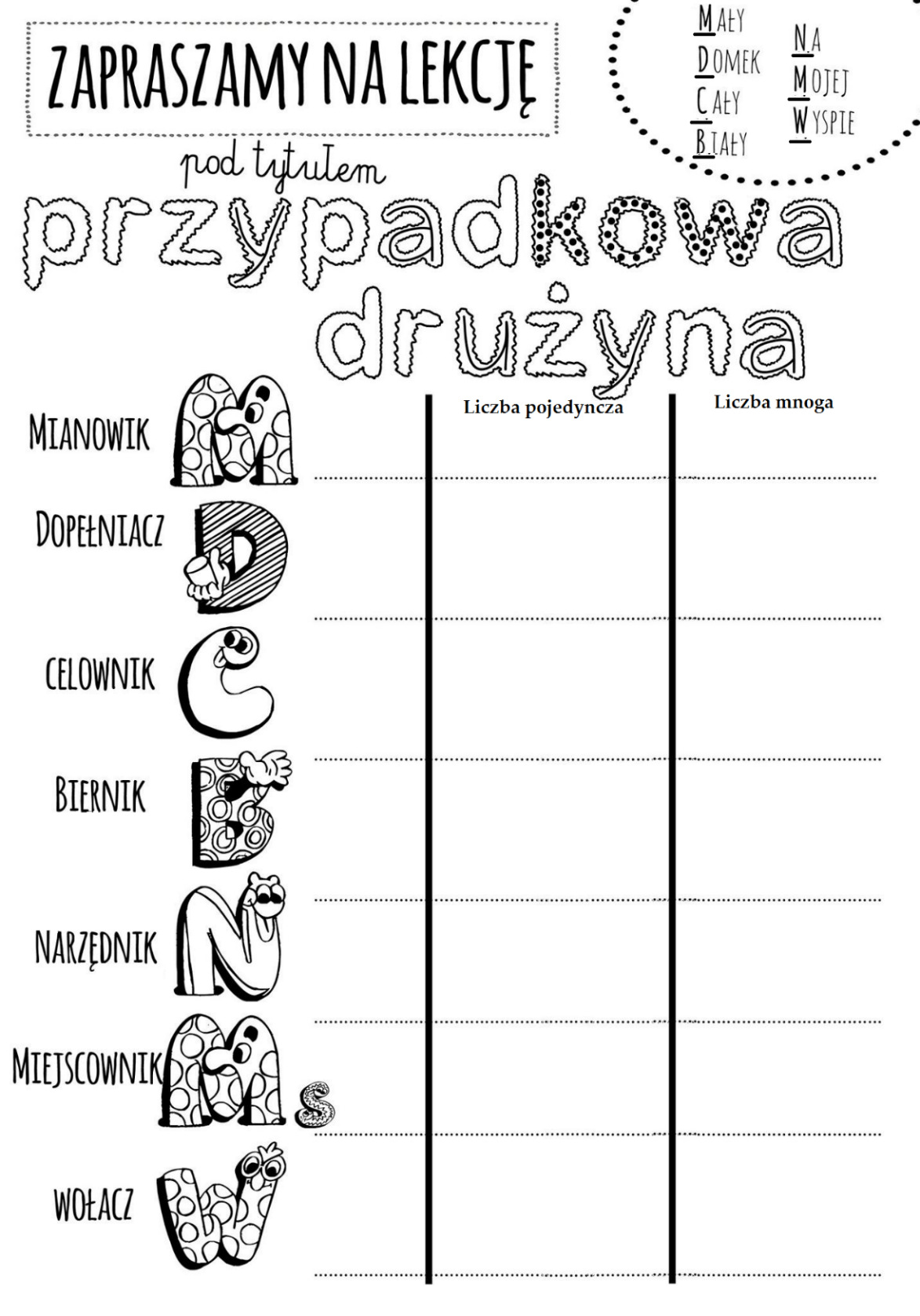 Autor: pani Agnieszka Leszczyńska 